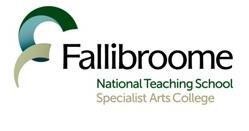 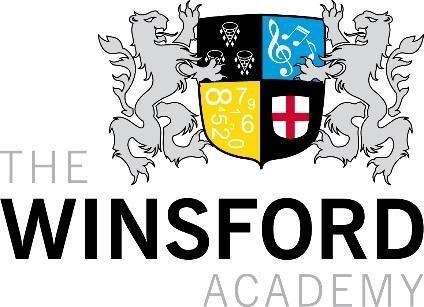 The Winsford Academy  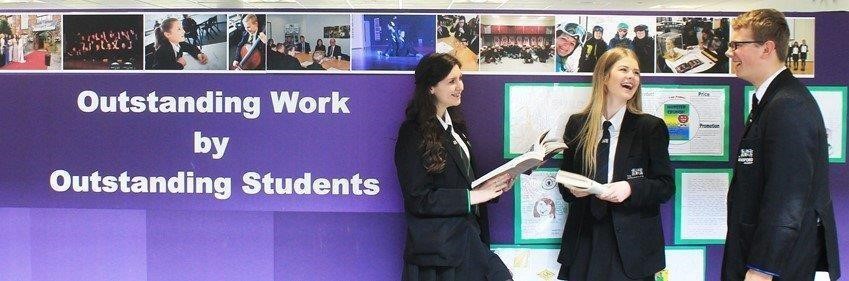  INFORMATION FOR POTENTIAL APPLICANTS  Appointment of TEACHER OF DANCEPart time – 0.6for April 2021 Teacher’s Main Scale/UPS 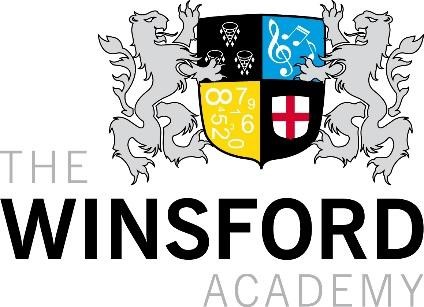 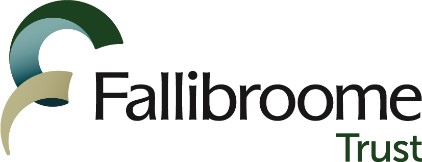 Grange Lane	Tel: 01606 592300 	Winsford 	 	 	Cheshire 	Email: admin@winsfordacademy.org.uk  	 	CW7 2BT             www.winsfordacademy.net 	     					Principal:   Mr G Evans January 2021	 Dear Candidate  Teacher of Dance – part time 0.6Thank you for your interest in the Winsford Academy and the position of Teacher of Dance from April 2021.There has never been a better time to seek employment at The Winsford Academy, as we share a strong, dynamic sponsorship arrangement with the highly regarded and outstanding Fallibroome Multi Academy Trust, based in Macclesfield.  The school is one of the founding members of the Fallibroome Trust and there are opportunities for development and collaboration across the Trust. In May 2016 the Academy was judged, by Ofsted, to be good for ‘overall effectiveness’ and commended for ‘rapid and sustained improvement’ since incorporation into The Fallibroome Trust in September 2014.  Inspectors were impressed with pupils’ behaviour and pride in their school and commended a ‘culture of improving learning’ which meant that pupils made ‘good progress in their subjects’.  Teachers were commended for their high expectations and for challenging able pupils to achieve high standards and for the quality of care provided for all pupils. Our Academy is an 11-16 mixed comprehensive school and we currently have 1015 students. Our intake is non-selective and varied, including children from a wide range of homes and backgrounds. We pride ourselves in our inclusive approach, but we never compromise on high expectations.  We are very proud of our Academy and the achievements of our students who demonstrate a diverse range of talents and positive attitudes to learning. Our highly committed staff put the child at the centre of everything they do.  Consequently, the Academy has seen impressive improvements in academic achievement. I expect the very highest standards from our students and our strong school systems ensure that students are provided with a safe and friendly environment where teachers teach and learners learn.  Outstanding levels of pastoral care and a diverse curriculum offer, ensure equality and opportunity for all. 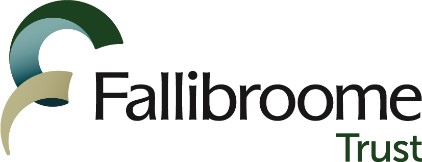 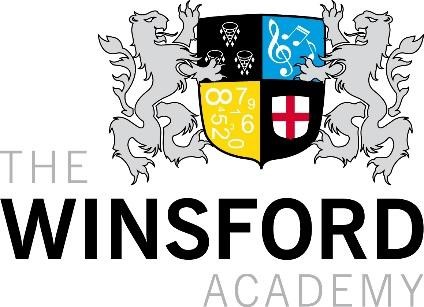 We are looking for a part time Teacher of Dance with a passion for the subject who will ensure that our students enjoy a rich curriculum in Dance at KS4.  Students currently complete a BTEC Tech Award in Performing Arts (Dance).  The successful candidate will lead by example, supporting learners to achieve to the best of their ability.For an informal visit to the school please contact Lorraine Bogue on 01606 595916 or email lorraine.bogue@winsfordacademy.org.uk  Yours sincerely  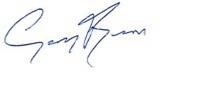 Mr G Evans 	 	 	 	 	 Principal  	 	 	 	 	 	 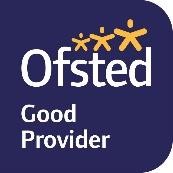 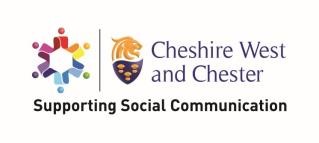 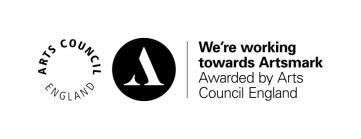 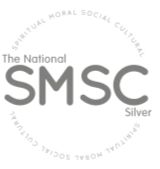 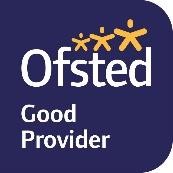 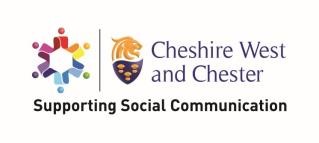 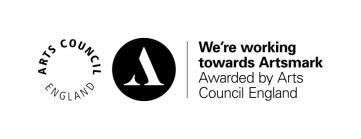 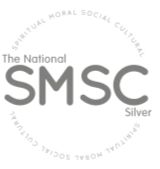 Dream  Learn  Trust  Succeed TEACHER OF DANCE - JOB DESCRIPTIONTeaching and Learning•	Teach all year groups•	Plan work in accordance with departmental Schemes of Work •	Take account of all students’ prior levels of attainment and use them to plan challenging lessons and set future targets•	Monitor performance data, identify and address underachievement through contributing to Academy strategy as well as developing and implementing curriculum area strategies and approaches.	•	Establish a purposeful working atmosphere during all learning following Academy Policies•	Actively support extra-­‐curricular activities to enhance students’ experiences•	Manage the behaviour of students in classrooms and around the Academy.Assessment, Recording and Reporting•	Mark and return work set, including homework in line with the Academy assessment policy.•	Carry out assessment programmes, as agreed by the Academy or Curriculum Area.•	Complete Student Reports in line with Academy Policy.•	Attend Parents’ Evenings as required and keep parents/carers informed about their child’s performance and future targets.Form Tutor Role•	Undertake responsibility for a Form Group.•	Monitor and set targets for the social and academic progress of all students in the Form Group•	Endeavour to build up a good relationship with the students in the Form Group so that they will look to you for support and advice.•	Report issues of concern to the appropriate senior staff.•	Maintain an accurate register of attendance and do everything possible to encourage good attendance.Key Organisational ObjectivesTo contribute to the Academy by:•	Following Academy ethos, policy, procedures and child protection health and Safety requirements•	Ensuring compliance with Data Protection legislation.•	Contributing to the maintenance of a caring and stimulating environment for young peoplePerformance Management and Professional Development•	To participate in the Academy’s Performance Management programme. •	The Academy will support the continuing professional development of all staff to ensure that their expertise is being kept up to date.Conditions of Employment•	The above responsibilities are subject to the general duties and responsibilities contained in the written statement of conditions of employment (the Contract of Employment).•	S/he shall be subject to all relevant statutory requirements as detailed in the most recent School Teachers’ Pay and Conditions Document.TEACHER OF DANCEPERSON SPECIFICATIONTHE POST:  TEACHER OF DANCE – Part time 0.6PROCEDURE FOR APPLICATION  If you wish to be considered for this vacancy you should complete the application form, giving the names and addresses of two referees, and submit a concise letter of application of no longer than two pages (11 pt text).  This should include the following information:  A description of the key contributions that you have made in your career to date  Key evidence that demonstrates the impact you have had in your current and previous roles The particular strengths that you could bring to Winsford if your application is successful.  Candidates are kindly requested not to submit a CV instead of the application form.  Additional sheets may be attached to the back of the application form if there is insufficient space.  Completed applications should be returned to Mr G Evans, Principal, to arrive no later than 5 pm on Monday 1st February 2021.Please note that we will only consider applications submitted on the school’s application form.   For an informal discussion about the role, please contact Jo Tringham, Assistant Principal and Line Manager of the Performing Arts subjects - e-mail:  admin@winsfordacademy.org.uk or tel: 01606 592300.  For an informal visit to the school please contact Lorraine Bogue on 01606 595916 or email lorraine.bogue@winsfordacademy.org.uk  We are also committed to safeguarding and promoting the welfare of children and young people and appointments are made subject to enhanced DBS disclosure.  CRITERIAESSENTIALA.	Education and trainingTo hold a degree or equivalent qualification.To be a qualified teacher.B. 	Skills and abilitiesShown the ability to (in consultation with others):establish and review targets and make decisions;relate to and work with others as a member of a team.C. 	Special knowledgeTo have knowledge of developments with regard to the National Curriculum and other Government initiatives.To understand the process of learning.To understand curriculum continuity and progression.To have knowledge of issues in the area of special needs.D. 	Personal qualities Evidence of:the ability to relate to and motivate staff, parents and students;the ability to listen to and understand others;constant and consistent expectations of high standards.E.Approach to workEvidence of:high motivation and professional commitment;a commitment to student-centred education;a commitment to involving parents as partners in the education process;a commitment to and understanding of equality of opportunity 